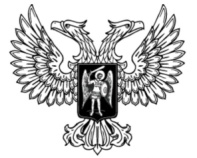 ДонецкАЯ НароднАЯ РеспубликАЗАКОНО ВНЕСЕНИИ ИЗМЕНЕНИЙ В НЕКОТОРЫЕ ЗАКОНЫ ДОНЕЦКОЙ НАРОДНОЙ РЕСПУБЛИКИ Принят Постановлением Народного Совета 26 мая 2020 годаСтатья 1Внести в Закон Донецкой Народной Республики от 20 февраля 2015 года 
№ 13-IНС «Об обращениях граждан» (опубликован на официальном сайте Народного Совета Донецкой Народной Республики 27 февраля 2015 года) следующие изменения:1) часть 4 статьи 5 изложить в следующей редакции:«4. Представители граждан осуществляют свои полномочия на основаниях, предусмотренных законодательством Донецкой Народной Республики.»;2) в пункте 5 статьи 7 слова «контроль за своевременностью и полнотой» заменить словами «контроль своевременности и полноты»;3) в статье 28:а) в наименовании слова «Контроль за соблюдением» заменить словами «Контроль соблюдения»;б) в части 1 слова «Контроль за соблюдением» заменить словами «Контроль соблюдения»;в) часть 1 после слов «Уполномоченный по правам человека» дополнить словами «в Донецкой Народной Республике»;4) статью 29 признать утратившей силу.Статья 2Внести в Закон Донецкой Народной Республики от 30 апреля 2015 года № 37-IНС «Об основах общеобязательного социального страхования» (опубликован на официальном сайте Народного Совета Донецкой Народной Республики 20 мая 2015 года) следующие изменения:1) в части 1 статьи 2 слово «нормативно» заменить словом «нормативных»;2) в статье 4:а) в абзаце втором части 1 слово «страхование» исключить;б) в абзаце третьем части 1 слово «страхование» исключить;в) в абзаце четвертом части 1 слово «страхования» исключить;г) в абзаце пятом части 1 слово «страхование» исключить;д) в части 2 слово «отдельными» исключить;3) в части 4 статьи 14 слова «Государственного бюджета» заменить словами «Республиканского бюджета»;4) в части 1 статьи 17 слова «Министерство доходов и сборов Донецкой Народной Республики» заменить словами «республиканский орган исполнительной власти, реализующий государственную политику в сфере налогообложения и таможенного дела»;5) по тексту слово «нормативно-правовые» в соответствующем падеже заменить словами «нормативные правовые» в соответствующем падеже.Статья 3 Внести в часть 2 статьи 3 Закона Донецкой Народной Республики
 от 8 апреля 2016 года № 121-IНС «О рынках и рыночной деятельности» (опубликован на официальном сайте Народного Совета Донецкой Народной Республики 27 апреля 2016 года) изменение, признав ее утратившей силу.Глава Донецкой Народной Республики					   Д.В. Пушилинг. Донецк29 мая 2020 года№ 158-IIНС